lMADONAS NOVADA PAŠVALDĪBA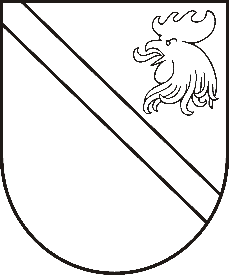 Reģ. Nr. 90000054572Saieta laukums 1, Madona, Madonas novads, LV-4801 t. 64860090, fakss 64860079, e-pasts: dome@madona.lv ___________________________________________________________________________MADONAS NOVADA PAŠVALDĪBAS DOMESLĒMUMSMadonā2018.gada 29.martā								Nr.115									(protokols Nr.5, 7.p.)Par zemes gabala atdalīšanu no nekustamā īpašuma „Dailes”Madonas novada Ošupes pagasta pārvalde, izskatot xxx iesniegumu (reģ. Ošupes pagasta pārvaldē 2018.gada 8.janvārī ar nr.OSU1-09.2/18/03) par meža platības 2.8 ha atdalīšanu no zemes gabala ar kadastra apzīmējumu 7082 011 0061, konstatēja, ka uz pašvaldībai piekrītošā nekustamā īpašuma „ Dailes” (kadastra numurs 7082 011 0061) atrodas mājīpašums „xxx”, kas ierakstīts Madonas rajona tiesas Zemesgrāmatu nodaļas Ošupes pagasta zemesgrāmatas nodalījumā Nr.xxx ar kadastra numuru xxx un pieder xxx.Pēc Kadastra reģistrā esošajiem datiem nekustamais īpašums „Dailes” sastāv no vienas zemes vienības ar kopējo platību 5.605ha.     	Saskaņā ar augstāk minēto nepieciešams atdalīt zemes gabalu 2.8 ha platībā no nekustamā. īpašuma „Dailes” (kadastra Nr. 7082 011 0061) zemes gabala ar kadastra apzīmējumu 7082 011 0061 un izveidot jaunu nekustamo īpašumu, piešķirot nosaukumu „Dailes Mežs” ar zemes lietošanas mērķi- Zeme, uz kuras galvenā saimnieciskā darbība ir mežsaimniecība. Īpašuma sadalīšanu veicot pa dabisko robežu elementiem.Pamatojoties uz „Nekustamā īpašuma valsts kadastra likumu”9.panta 1.daļas 1.punktu un 20.06.2006. MK Noteikumiem Nr.496”Nekustamā īpašuma lietošanas mērķu klasifikācijas un nekustamā īpašuma lietošanas mērķu noteikšanas un maiņas kārtība”16.punktu, Madonas novada teritorijas plānojuma 2013-2025. gadam Teritorijas izmantošanas un apbūves noteikumu 3.11.5.punkta prasības, ka mežsaimniecībai jaunveidojamu zemesgabalu minimālā platība nedrīkst būt mazāka par  2.0 ha un Madonas novada teritorijas plānojuma 2013-2025. gadam teritorijas izmantošanas un apbūves noteikumu 3.12.5.punkta prasības, ka  lauksaimniecībā izmantojamās teritorijas jaunveidojamu zemesgabalu minimālā platība nedrīkst būt mazāka par 3.0 ha, bet izņēmuma gadījumos saskaņā ar Madonas novada teritorijas plānojuma 2013-2025.gadam Teritorijas izmantošanas un  apbūves noteikumu 2.4.3. punkta  nosacījumiem, ka “ Izstrādājot lokālplānojumus, detālplānojumu vai zemes ierīcības projektu, ņemot vērā zemes lietderīgas izmantošanas iespējas, esošās apbūves un zemes vienību robežu struktūru, kā arī dabiskos robežu elementus, pieļaujama atsevišķu zemes vienību minimālās platības samazināšana, kas atsevišķi saskaņojama pašvaldības domes sēdē”.Noklausījusies Ošupes pagasta pārvaldes vadītāja A.Šķēla sniegto informāciju,  atklāti balsojot: PAR – 11 (Agris Lungevičs, Ivars Miķelsons, Artūrs Čačka, Andris Dombrovskis, Gunārs Ikaunieks, Valda Kļaviņa, Andris Sakne, Rihards Saulītis, Aleksandrs Šrubs, Gatis Teilis, Kaspars Udrass), PRET – NAV,  ATTURAS – NAV,  Madonas novada pašvaldības dome  NOLEMJ:Atdalīt no nekustamā īpašuma „Dailes” (kadastra Nr.7082-011-0061), kas sastāv no viena zemes gabala ar kadastra apzīmējumu 7082-011-0061 ar kopējo platību 5.605ha, zemes gabalu 2.8 ha platībā, saskaņā ar pievienoto skici.Jaunizveidojamajam zemes īpašumam 2.8 ha platībā noteikt zemes lietošanas mērķi- „Zeme, uz kuras galvenā saimnieciskā darbība ir mežsaimniecība”, kods 0201.Piešķirt nosaukumu „Dailes Mežs”, Ošupes pagasts, Madonas novads.Pielikumā: Zemes izvietojuma skice.Saskaņā ar Administratīvā procesa likuma 188.panta pirmo daļu, lēmumu var pārsūdzēt viena mēneša laikā no lēmuma spēkā stāšanās dienas Administratīvajā rajona tiesā.Saskaņā ar Administratīvā procesa likuma 70.panta pirmo daļu, lēmums stājas spēkā ar brīdi, kad tas paziņots adresātam.Domes priekšsēdētājs						A.Lungevičs